УКРАЇНА     ЧЕРНІГІВСЬКА МІСЬКА РАДА     ВИКОНАВЧИЙ КОМІТЕТ  Р І Ш Е Н Н Я3 лютого  2017  року                      м. Чернігів				№ 47Про присвоєння та зміну поштовихадрес об’єктам нерухомого майнаРозглянувши клопотання керівників підприємств, установ та організацій, звернення фізичних осіб, пропозиції управління архітектури та містобудування міської ради та керуючись статтею 31 Закону України «Про місцеве самоврядування в Україні», постановою Кабінету Міністрів України від 25 травня 2011 року № 559 «Про містобудівний кадастр», Порядком присвоєння та зміни поштових адрес об’єктам нерухомого майна в місті Чернігові, затвердженим рішенням виконавчого комітету Чернігівської міської ради від  21 березня 2011 року № 77, виконавчий комітет міської ради вирішив: 1. Присвоїти поштові адреси:	1.1. Будівлі виробничого цеху з адміністративно-побутовими приміщеннями, загальною площею 972,4 кв.м, Мартинюка Валентина Васильовича, реконструйованій із власної адміністративної будівлі по вулиці Кільцевій, 3 – вулиця  Кільцева, будинок 3б (скорочена адреса – вул. Кільцева, буд. 3б).1.2. Ураховуючи договір дарування земельної ділянки від 26 серпня 2016 року № 3216, власній земельній ділянці (кадастровий  № 7410100000:01:043:0109), загальною площею , Макарова Івана Івановича по вулиці ..., ... (колишня – ...) (будівельна адреса) – вулиця ..., ... (скорочена адреса – вул. ..., ...). 1.6. Ураховуючи договір дарування частини житлового будинку від 26.08.2016 № 3215 - 9/25 частині власного житлового будинку, загальною площею 43,1 кв.м., Макарова Івана Івановича по вулиці ..., ... (будівельна адреса) – вулиця ..., будинок ..., квартира ... (скорочена адреса – вул. ..., буд. ..., кв. ...). 1.7. Ураховуючи договір дарування земельної ділянки від 12.05.2016 № 1334 власній земельній ділянці (кадастровий № 7410100000:01:043:0110), загальною площею , Литвин Марії Сергіївни по вулиці ..., ... (будівельна адреса) – вулиця ..., ... (скорочена адреса – вул. ..., ...). 1.8. Ураховуючи договір дарування частини житлового будинку від 12.05.2016 № 1333 - 16/25 частині власного житлового будинку, загальною площею 90,3 кв.м., Литвин Марії Сергіївни по вулиці ..., ... (будівельна адреса) – вулиця ..., будинок ..., квартира ... (скорочена адреса – вул. ..., буд. ..., кв. ...). 1.9. Ураховуючи свідоцтво про право на спадщину за заповітом від 10.11.2016 №2928 - 7/18 частині власного житлового будинку, загальною площею 65,5 кв.м., Чмеренка Сергія Володимировича по проспекту ..., ... (будівельна адреса) – проспект ..., будинок ..., квартира ... (скорочена адреса – просп. ..., буд. ..., кв. ...). 2. Внести зміни до пункту 1.11. рішення виконавчого комітету Чернігівської міської ради від 07 липня 2014 року № 196 «Про присвоєння та зміну поштових адрес об’єктам нерухомого майна» і викласти в такій редакції: «Власній земельній ділянці (кадастровий № 7410100000:01:010:5834), загальною площею , з побудованим житловим будинком, загальною площею 119,9 кв.м., Марченко Ірини Іванівни по вулиці ..., ... (будівельна адреса) – вулиця ..., ... (скорочена адреса – вул. ..., ...).	3. Ураховуючи звернення Іваненко Галини Іванівни, Іваненка Георгія Сергійовича від 20.01.2017, скасувати пункт 1.4. рішення виконавчого комітету Чернігівської міської ради від 15.12.20167 № 584 «Про присвоєння та зміну поштових адрес об’єктам нерухомого майна» щодо присвоєння поштової адреси власній частині житлового будинку з надвірними будівлями, загальною площею 85,8 кв.м по вулиці ..., 40 (будівельна адреса)  – вулиця ..., будинок ..., квартира ... (скорочена адреса – вул. ..., буд. ..., кв. ...). 	4. Ураховуючи звернення, Єрмак Людмили Іванівни від 20.01.2017, скасувати  пункт 1.5. рішення виконавчого комітету Чернігівської міської ради від 15.12.20167 № 584 «Про присвоєння та зміну поштових адрес об’єктам нерухомого майна» щодо присвоєння поштової адреси власній частині житлового будинку з надвірними будівлями, загальною площею 49,9 кв.м по вулиці ..., ... (будівельна адреса) – вулиця ..., будинок ..., квартира ... (скорочена адреса – вул. ..., буд. ..., кв. ...). 	5. Контроль за виконанням цього рішення покласти на заступника міського голови  ради Атрощенка О. А.Міський голова	                                                                         В. А. АтрошенкоСекретар міської ради                                                                       В. Е. Бистров 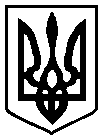 